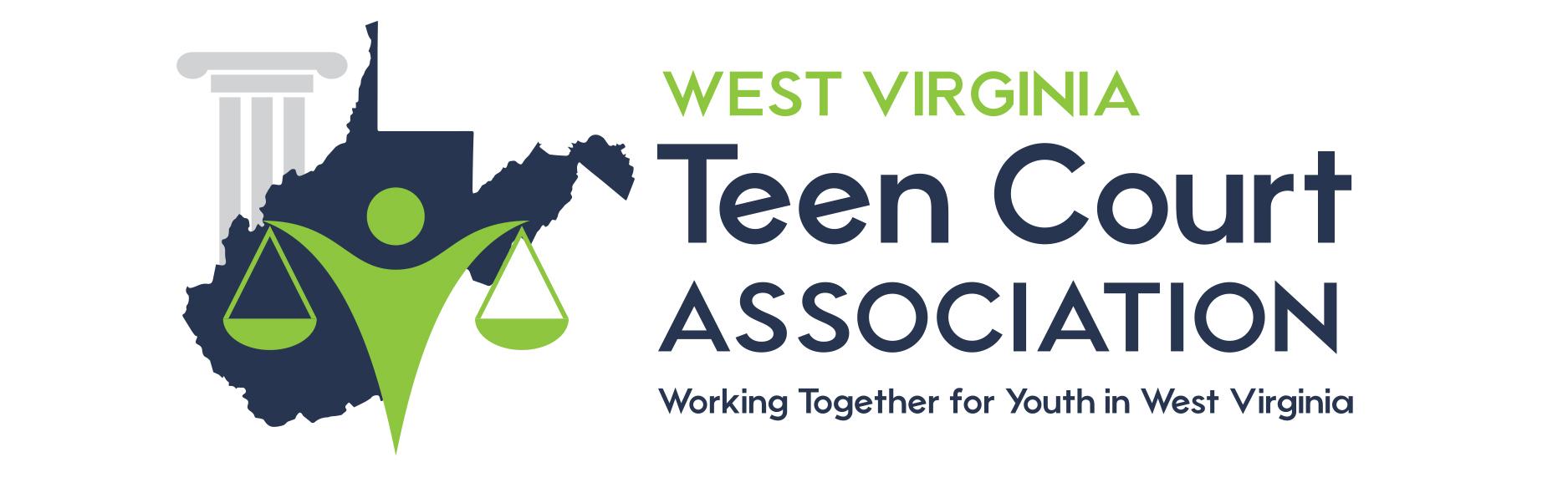 PREPARING YOUR CASETips from the National Youth Court CenterCheck out this website to help you prepare for your case:http://www.youthcourt.net________________________________________________________________________Diversion and Prevention through Accountability and Education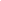 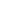 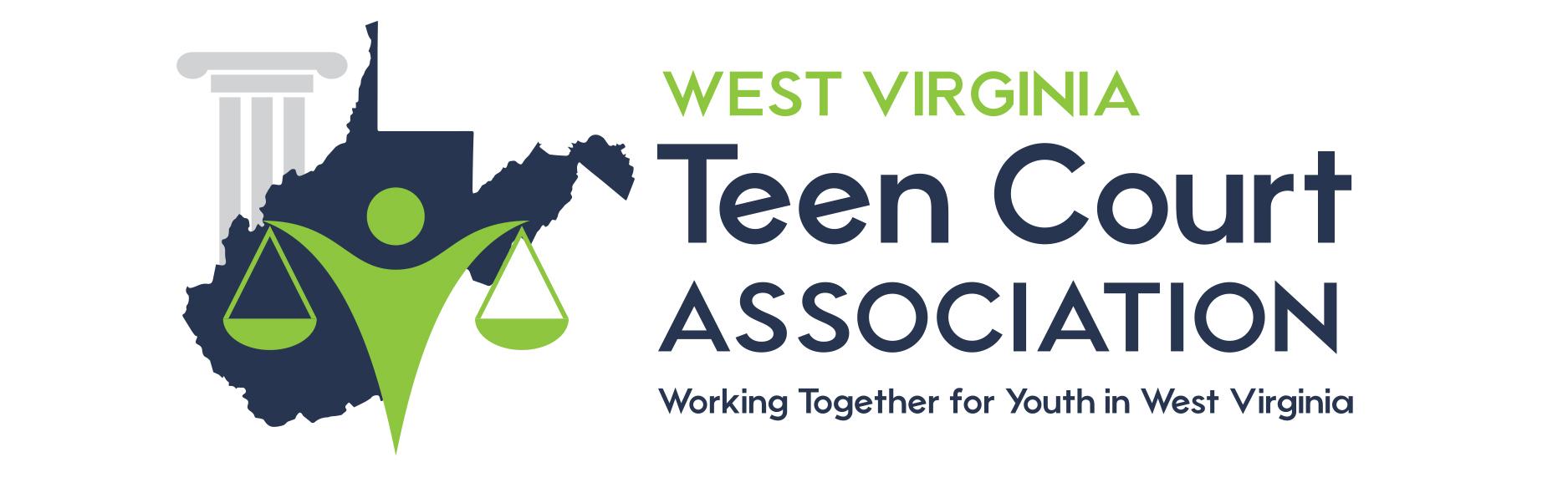 PREPARING YOUR CASETips from the National Youth Court CenterCheck out this website to help you prepare for your case:http://www.youthcourt.net 